Offerta economica Spett.leAutorità di Sistema Portualedel Mare di SardegnaMolo Dogana09123 Cagliari  Oggetto: AFFIDAMENTO DEGLI INCARICHI DI DIREZIONE DEI LAVORI E DI COORDINAMENTO PER LA SICUREZZA IN FASE DI ESECUZIONE PER L’INTERVENTO DI REALIZZAZIONE DEL TERMINAL RO RO NEL PORTO CANALE DI CAGLIARI – CUP D21G06000020003 CIG A0368CA065Il/La sottoscritto/a________________________ nato/a a___________________ il_________________ residente in____________ Codice Fiscale____________________________ nella sua qualità di legale rappresentante avente i poteri necessari per impegnare l’operatore economico (indicare denominazione)______________________________________________ con sede legale in ______________________________________, via ______________________  iscritto nel Registro delle Imprese di _______________ al n. ____________ P.IVA/codice fiscale n. __________________ (e-mail / pec ________ telefono______________) oppure professionista singolo iscritto all’ordine _______________________della Provincia di___________ al n._________ (e-mail / pec ________ telefono______________) ai sensi degli articoli 46 e 47 del D.P.R. 28 dicembre 2000, n. 445 e s.m.i. consapevole delle sanzioni penali previste dall’articolo 76 del medesimo D.P.R. 445/2000 e s.m.i., per le ipotesi di falsità in atti e dichiarazioni mendaci ivi indicate, per l’esecuzione del servizioper l’esecuzione dell’incarico di cui all’oggettoOFFREil seguente ribasso percentuale del _____________% () (diconsi in lettere____________________()) sull’importo relativo alla voce  “spese ed oneri” soggetto a ribasso  pari a €  701.776,15 per un importo corrispondente a €:_________________________ (diconsi in lettere__________________________________) cui andrà sommato l’importo di  € 7.017.761,47 non soggetto a ribasso per un importo complessivo di €____________________________________NB: qualora il concorrente sia un RTI, o consorzio o GEIE non ancora costituiti la presente dichiarazione deve essere sottoscritta digitalmente, a pena di esclusione, da tutti i legali rappresentanti dei componenti il costituendo RTI, o consorzio o GEIE.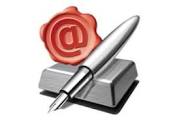 